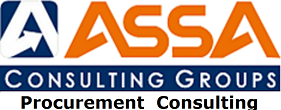     ΤΟΜΕΑΣ ΠΕΡΙΒΑΛΛΟΝΤΟΣ ΠΛΗΡΟΦΟΡΙΑΚΟ ΔΕΛΤΙΟ ΑΠΟΒΛΗΤΩΝ ΕΛΑΙΟΤΡΙΒΕΙΩΝ(ΜΟΝΑΔΕΣ ΠΑΡΑΓΩΓΗΣ ΕΛΑΙΟΛΑΔΟΥ)    ΤΟΜΕΑΣ ΠΕΡΙΒΑΛΛΟΝΤΟΣ                                           ΥΦΙΣΤΑΜΕΝΗ ΚΑΤΑΣΤΑΣΗ ΑΝΤΙΡΥΠΑΝΣΗΣ / ΔΙΑΧΕΙΡΙΣΗΣ ΠΕΡΙΓΡΑΦΗ ΥΦΙΣΤΑΜΕΝΩΝ ΔΕΞΑΜΕΝΩΝ ΕΞΙΣΣΟΡΟΠΗΣΗΣ/ ΑΠΟΘΗΚΕΥΣΗΣΠΕΡΙΓΡΑΦΗ ΥΦΙΣΤΑΜΕΝΗΣ ΜΟΝΑΔΑΣ ΕΠΕΞΕΡΓΑΣΙΑΣ ΥΓΡΩΝ ΑΠΟΒΛΗΤΩΝΠΕΡΙΓΡΑΦΗ ΔΙΑΧΕΙΡΙΣΗΣ ΣΤΕΡΕΩΝ ΑΠΟΒΛΗΤΩΝ     ΤΟΜΕΑΣ ΠΕΡΙΒΑΛΛΟΝΤΟΣΠΛΗΡΟΦΟΡΙΕΣ ΠΡΟΙΟΝΤΩΝ ΚΑΙ ΓΡΑΜΜΩΝ ΠΑΡΑΓΩΓΗΣ     ΤΟΜΕΑΣ ΠΕΡΙΒΑΛΛΟΝΤΟΣΥΦΙΣΤΑΜΕΝΕΣ ΠΟΣΟΤΗΤΕΣ ΠΑΡΑΓΩΓΗΣ ΑΝΑ ΚΑΤΗΓΟΡΙΑ  ΠΡΟΙΟΝΤΩΝ (ΣΕ ΒΑΡΟΣ)ΠΑΡΑΓΩΓΙΚΗ ΔΥΝΑΜΙΚΟΤΗΤΑ  ΜΟΝΑΔΑΣ    ΤΟΜΕΑΣ ΠΕΡΙΒΑΛΛΟΝΤΟΣΠΛΗΡΟΦΟΡΙΕΣ  ΑΠΟΒΛΗΤΩΝΧΡΟΝΙΚΗ ΠΕΡΙΟΔΟΣ ΑΠΟ   ΕΩΣ ΠΟΣΟΤΗΤΕΣ ΥΓΡΩΝ ΑΠΟΒΛΗΤΩΝ ΑΝΑ ΧΡΟΝΙΚΟ ΔΙΑΣΤΗΜΑΜΕΓΙΣΤΕΣ ΤΙΜΕΣ ΠΟΣΟΤΗΤΩΝ ΑΠΟΒΛΗΤΩΝ ΑΝΑ ΧΡΟΝΙΚΟ ΔΙΑΣΤΗΜΑΟΙ ΠΑΡΑΚΑΤΩ ΠΙΝΑΚΕΣ ΣΥΜΠΛΗΡΩΝΟΝΤΑΙ ΜΟΝΟ ΣΤΗΝ ΠΕΡΙΠΤΩΣΗ ΥΠΑΡΞΗΣ ΚΑΙ 2ης ΚΑΤΗΓΟΡΙΑΣ ΥΓΡΩΝ  ΑΠΟΒΛΗΤΩΝ                 ΠΟΣΟΤΗΤΕΣ ΥΓΡΩΝ ΑΠΟΒΛΗΤΩΝ ΑΝΑ ΧΡΟΝΙΚΟ ΔΙΑΣΤΗΜΑΧΡΟΝΙΚΗ ΠΕΡΙΟΔΟΣ ΑΠΟ   ΕΩΣ  ΜΕΓΙΣΤΕΣ ΤΙΜΕΣ ΠΟΣΟΤΗΤΩΝ ΥΓΡΩΝ ΑΠΟΒΛΗΤΩΝ  ΑΝΑ ΧΡΟΝΙΚΟ ΔΙΑΣΤΗΜΑΣΤΕΡΕΑ ΑΠΟΒΛΗΤΑ (σε βάρος)  ΤΟΜΕΑΣ ΠΕΡΙΒΑΛΛΟΝΤΟΣΣΤΟΙΧΕΙΑ ΚΑΙ ΣΥΝΘΕΣΗ ΥΓΡΩΝ ΑΠΟΒΛΗΤΩΝΣΤΟΙΧΕΙΑ ΚΑΙ ΣΥΝΘΕΣΗ 2ης ΚΑΤΗΓΟΡΙΑΣ ΥΡΩΝ ΑΠΟΒΛΗΤΩΝΟ ΠΑΡΑΚΑΤΩ ΠΙΝΑΚΑΣ ΣΥΜΠΛΗΡΩΝΕΤΑΙ ΜΟΝΟ ΣΤΗΝ ΠΕΡΙΠΤΩΣΗ ΥΠΑΡΞΗΣ ΚΑΙ 2ης ΚΑΤΗΓΟΡΙΑΣ ΥΓΡΩΝ  ΑΠΟΒΛΗΤΩΝ  ΑΠΑΙΤΗΣΕΙΣ ΑΠΟΤΕΛΕΣΜΑΤΩΝ ΕΠΕΞΕΡΓΑΣΜΕΝΩΝ ΑΠΟΒΛΗΤΩΝ     ΤΟΜΕΑΣ ΠΕΡΙΒΑΛΛΟΝΤΟΣ ΕΠΙΛΟΓΕΣ ΑΠΟΔΕΚΤΗ ΤΩΝ ΕΠΕΞΕΡΓΑΣΜΕΝΩΝ ΑΠΟΒΛΗΤΩΝ ΠΕΡΙΓΡΑΦΗΕΠΩΝΥΜΙΑ ΕΠΙΧΕΙΡΗΣΗΣ : ΕΔΡΑ ΜΟΝΑΔΑΣ : ΤΡΟΠΟΣ ΛΕΙΤΟΥΡΓΙΑΣ ΜΟΝΑΔΑΣ(παραδοσιακό, διφασικό, τριφασικό) : ΣΥΝΤΑΚΤΗΣ ΤΟΥ ΔΕΛΤΙΟΥ : USERNAME ΣΥΝΤΑΚΤΗ ΣΤΟ AssA mall (αν είναι διαθέσιμο): ΤΗΛ. Επικοινωνίας : Email Eπικοινωνίας : 	ΗΜΕΡΟΜΗΝΙΑ ΣΥΝΤΑΞΗΣ :ΠΕΡΙΓΡΑΦΗ ΠΑΡΑΓΌΜΕΝΩΝ ΠΡΟΪΟΝΤΩΝΠΕΡΙΓΡΑΦΗ (ΠΡΩΤΩΝ ΥΛΩΝ) ΕΛΑΙΟΚΑΡΠΟΥ (ποικιλίες, ποσότητες, κλπ)ΣΥΝΟΠΤΙΚΗ ΠΕΡΙΓΡΑΦΉ ΓΡΑΜΜΩΝ ΠΑΡΑΓΩΓΉΣΠΕΡΙΓΡΑΦΗ ΛΕΙΤΟΥΡΓΙΑΣ  ΠΑΡΑΓΩΓΗΣ /ΧΡΟΝΙΚΑ ΔΙΑΣΤΗΜΑΤΑ ΛΕΙΡΟΥΡΓΙΑΣ /ΔΙΑΚΟΠΕΣ /ΒΑΡΔΙΕΣΠΡΟΙΟΝ (Κατηγορία προϊόντων )ΗΜΕΡΗΣΙΑ ΠΑΡΑΓΩΓΗΕΒΔΟΜΑΔΙΑΙΑ ΠΑΡΑΓΩΓΗΜΗΝΙΑΙΑ ΠΑΡΑΓΩΓΗΕΤΗΣΙΑ ΠΑΡΑΓΩΓΗΠΡΟΙΟΝ (Κατηγορία προϊόντων )ΗΜΕΡΗΣΙΑ ΠΑΡΑΓΩΓΗΕΒΔΟΜΑΔΙΑΙΑ ΠΑΡΑΓΩΓΗΜΗΝΙΑΙΑ ΠΑΡΑΓΩΓΗΕΤΗΣΙΑ ΠΑΡΑΓΩΓΗΗΜΕΡΑΕΒΔΟΜΑΔΑΜΗΝΑΕΤΟΣΗΜΕΡΑΕΒΔΟΜΑΔΑΜΗΝΑΕΤΟΣΗΜΕΡΑΕΒΔΟΜΑΔΑΜΗΝΑΕΤΟΣΗΜΕΡΑΕΒΔΟΜΑΔΑΜΗΝΑΕΤΟΣΗΜΕΡΑΕΒΔΟΜΑΔΑΜΗΝΑΕΤΟΣΚΑΝΟΝΙΚΕΣ ΤΙΜΕΣΜΕΓΙΣΤΕΣ ΤΙΜΕΣCODmg/lmg/lBOD5mg/lmg/lTSS (αιωρούμενα στερεά)mg/lmg/lT.Ntotalmg/lmg/lT.Ptotalmg/lmg/lAγωγιμότηταμS/cmμS/cmΠολυφαινόλεςmg/lmg/lΚΑΝΟΝΙΚΕΣ ΤΙΜΕΣΜΕΓΙΣΤΕΣ ΤΙΜΕΣCODmg/lmg/lBOD5mg/lmg/lTSS (αιωρούμενα στερεά)mg/lmg/lT.Ntotalmg/lmg/lT.Ptotalmg/lmg/lAγωγιμότηταμS/cmμS/cmΠολυφαινόλεςmg/lmg/lΕπιθυμητές τιμές αποτελεσμάτωνCODmg/lBOD5mg/lTSSmg/lΝΗ4-Νmg/lΝΟ3-Νmg/lNO2-Nmg/lNtotalmg/lPtotalmg/lΑγωγιμότηταμS/cmΠολυφαινόλεςmg/lΔιάθεση σε χωματοδεξαμενήΔιάθεση σε επιφανειακό αποδέκτηΔιάθεση σε κεντρικό αποχετευτικό δίκτυοΔιάθεση σε περιορισμένη/απεριόριστη άρδευσηΠεριγράψτε άλλη πιθανή δυνατότητα 